Nagyberegi Református Líceum Felvételi tájékoztatóFelvételi feladatsorokA 7. osztály számára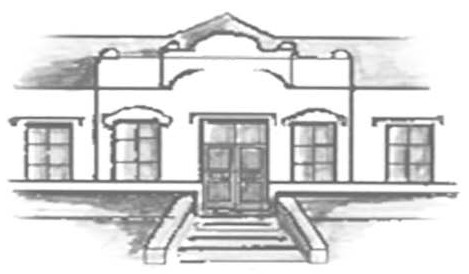 Nagyberegi Református LíceumNagybereg – 2019TartalomjegyzékTartalomjegyzék	2Felvételi témakörök és feladatok	5Néhány korábbi felvételi vizsga feladatsorai	6Magyar nyelv és irodalom	6Magyar nyelv és irodalom – 1. feladatsor (2016)	6Magyar nyelv és irodalom – 2. feladatsor (2017)	8Magyar nyelv és irodalom – 3. feladatsor (2018)	10Matematika	13Matematika – 1. feladatsor (2016)	13Matematika – 2. feladatsor (2017)	13Matematika – 3. feladatsor (2018)	14Jelentkezési lap	19Felvételi tájékoztatóA Nagyberegi Református Líceumfelvételt hirdet a 2019/2020-as tanévreA Nagyberegi Református Líceum felvételt hirdet a 8., 9. és 10. osztályba. Azon diákok jelentkezését várjuk, akik 2019-ben fejezik be a 7., 8. vagy 9. osztályt. Iskolánkban a 10-11. osztályok univerzális profil szerint működnek. Emellett lehetőség van emelt óraszámban elmélyíteni a tudást angol és ukrán nyelvből, matematikából, informatikából, fizikából, kémiából, biológiából, magyar nyelvből és irodalomból, történelemből, földrajzból, egyházi tantárgyakból. A líceum diákjai lelki alkalmakon vehetnek részt. Ifjúsági és szövetségi órák, csendeshétvégék, gyülekezeti látogatások, evangelizációk, keresztyén előadások, istentiszteltek keretében mélyíthetik hitüket.Intézményünkben lehetőség nyílik tanórákon kívüli művészeti képzésre, melynek keretében a felvételt nyert diákok hangszer, ének és néptánc oktatásban részesülhetnek.A diákok kirándulásokon, cserediák programokban, missziós munkákban vehetnek részt. Hazai, magyarországi és Kárpát-medencei tanulmányi versenyeken, műveltségi vetélkedőkön mérethetik össze tudásukat. Az érettségizők pályaorientációs előadások, személyes tanácsadások formájában kaphatnak segítséget a továbbtanulásukhoz, a felvételi ügyintézéshez.A felvételt nyert tanulók számára kedvezményes étkezést és kollégiumi elszállásolást biztosítunk.A 8. és 9. osztályba felvételizők matematikából, magyar nyelv és irodalomból tesznek felvételi vizsgát, amit az általános iskola 5-7 és 5-8. osztályainak a tananyaga alapján állítunk össze.A 10. osztályba felvételizőknek matematikából, magyar nyelvből és irodalomból, valamint bibliaismeretből kell felvételi vizsgát tenniük (az 5-9. osztály tananyaga alapján). 2019. február 2-tól szombatonként 8 órai kezdettel a líceumban előkészítő foglalkozásokat tartunk a 7., 8. és 9. osztályosok számára matematikából, valamint magyar nyelvből és irodalomból. Az előkészítő díjtalan.A líceumban 2019. március 9-én 10 órai kezdettel nyílt napot tartunk, mely során az érdeklődők betekintést nyerhetnek a líceumi oktatásba és mindennapokba, részletes tájékoztatást kaphatnak a felvételivel kapcsolatban. Nyílt napunkra szeretettel várjuk a felvételizni kívánó diákokat, szüleiket és minden érdeklődőt.Jelentkezni az intézményben igényelhető és a honlapról is letölthető jelentkezési lappal lehet, melyhez szükséges a helyi lelkipásztor zárt borítékban csatolt ajánlólevele, a születési bizonyítvány és a kódszám másolata.A felvételire való jelentkezés határideje: 2019. április 24.	A felvételi vizsgák időpontja: 2019. április 27.,  8:00 óra. A felvételi vizsga díja: 80 hr.További tájékoztató a felvételivel kapcsolatban az iskola honlapján: www.nbrl.com.ua és líceumunk Facebook-oldalán érhető el.Kérdéseiket az nbrl.kre@gmail.com e-mail címre várjuk.Címünk: 90242 Nagybereg, II. Rákóczi Ferenc út 80. Telefon: +380-31-41-4-29-88; Mobil: +380 99 423 41 45Szeretettel várja a felvételizőket a Nagyberegi Református Líceum és Diákotthon!Felvételi témakörök és feladatokIrodalomAntoine de Saint-Exupéry: A kis hercegArany János: Rege a csodaszarvasról, Toldi (Előhang*), Válasz Petőfinek*Balassi Bálint: Hogy Júliára talála, Búcsúja hazájától*Bornemisza Péter: Siralmas énnéköm*Fazekas Mihály: Lúdas MatyiGárdonyi Géza: Bűntárgyalás, Egri csillagokHomérosz: Íliász, OdüsszeiaJanus Pannonius: Pannónia dicsérete*József Attila: Anyám*, Mama*Kipling: A dzsungel könyveKosztolányi Dezső: Mostan színes tintákról álmodomMark Twain: Tom Sawyer kalandjaiMikes Kelemen: Törökországi levelekMikszáth Kálmán: Beckó vára, A ló, a bárányka és a nyúlMilne: MicimackóMolnár Ferenc: A Pál utcai fiúkMóricz Zsigmond: Ami megérthetetlenNépballadák. Kőmíves Kelemenné. Petőfi Sándor: Az Alföld*, A Tisza*, János vitéz, Egy estém otthon, Arany Jánoshoz*Tinódi Lantos Sebestyén: Budai Ali basa históriájaTompa Mihály: BeregszászZrínyi Miklós: Szigeti veszedelemHalotti beszéd, Ómagyar Mária-siralomRoland-ének, Nibelung-énekNyelvtanHangtanSzóelemekA mondatok fajai tartalmuk szerintSzófajok: főnév, melléknév, számnév, névmások, ige, határozószó, igenevek, névutó, névelő.SzószerkezetekA tulajdonnevek helyesírásaA melléknevek helyesírásaA számnevek helyesírásaA névutók helyesírásaA névmások helyesírásaIgeragozásAlgebra1. Műveletek természetes számokkal2. Közönséges törtek3. Tizedes törtek4. Arányosság5. Racionális számok6. Egyenletek, egyenletrendszerek7. A hatvány fogalma8. Rövidített szorzás képletei9. FüggvényekMértan:Mértani alakzatokSzögekHáromszögekKörvonal, körlapNégyszögekKocka, téglatestNéhány korábbi felvételi vizsga feladatsoraiMagyar nyelv és irodalomMagyar nyelv és irodalom – 1. feladatsor (2016)Magyar nyelvElérhető pontszám: 61I. Javítsd ki az alábbi szövegrészlet helyesírási hibáit! (15 pont)Népmeséink sorsa	Aki a gyermek és ifjusági olvasmányok kérdését komojan veszi, be kell 1átnia, hogy az ilyenfalyta olvasmánynak nem szabad egyszerüen csak a szórakoztatás, gyönyörködtetés célját szolgálnia, hanem észrevétlenűl is bele kel lopnia valamit a gyermek gondolatvilágába azokból az eseményekből, amelyek egy közöség, egy nép, egy nemzet tulajdonságai és eszményei.	Márpedig a magyar mesékben a Magyarság tulajdonságai, eszményei tükröződnek visza. Derülátás, törhetetlen akaraterő, céltúdat, szótartás, a gyengébeken va1ó segités és még menyi minden ojan tulajdonság árad ezekből a mesékből, amely hiányzik belőlünk, és hiányzik abból a társadalomból is, amelyben élünk.II. Határozd meg a szavak szófaját! (12 pont)ír, kicsi, piros, sok, enyém, ablak, futva, valaki, hamis, árt, tipeg, tíz, látniIII. Írd le betűkkel a következő számokat! (6 pont)1099, 52033621, 6215487, 1052003, 9632154, 1158IV. Szótagold el a szavakat (a helyesírásnak megfelelően) minden lehetséges módon! (9 pont)asszony, kertész, rendőr, lándzsa, technika, templom, aranyalma, edző, loccsanV. A szavakat függőleges vonallal elemeire bontottuk. Írd a szóelemek fölé a megfelelő számot! (10 pont)(szótő-1, képző-2, jel-3, rag-4)leg/alacsony/abb/ak, emlék/e/im/ből, olvas/mány/ok/tól, szép/ít/het/né/tek, ás/at/ás/okIV. Írd le a szavak –val, -vel ragos alakját! (9 pont)Tóth, asszony, Kiss, Félix, kéz, arany, toll, sakk, MadáchMagyar irodalomElérhető pontszám: 81I. Töltsd ki a táblázatot! (20 pont)II. Húzd alá a kakukktojást! Válaszodat indokold meg! (14 pont)Jumurdzsák, Demirhám, Deli Vid, Zrínyi Miklós, RadivojLajos király, Bence, György, özvegy, német bajnokStibor vajda, Beckó, Kőmíves Kelemen, Zsigmond királyCecey Éva, Miklós diák, Gábor pap, Nemecsek Ernőóriások, tatárok, cseh bajnok, törökök, zsiványokMénrót, Hunor, Enéh, Sárközi, Dúl lányaiBoka, Áts Feri, Geréb, Hegedüs hadnagy, Janó III. Igaz vagy hamis az állítás? Jelöld x-szel helyes a választ (12 pont)IV. A következő fogalmakat egy-egy mű köti össze. Párosítsd az összeillőket! (10 pont)V. Fejtsd meg a keresztrejtvényt! (20 pont)1. Arany János írt róla regét. 2. Az egri vár kapitánya. 3. Siralmas énekét Huszt várában írta. 4. Ő szolgáltat igazságot Toldi Miklósnak. 5. Félszemű török, akitől elveszik a talizmánját.  6. Collodi írja meg ennek a fabábúnak a kalandjait. 7. Az egri vár „eszének” keresztneve. 8. Őt becézik Vicuskának az Egri csillagok című regényben. 9. Reneszánsz költőnk, aki 1554-ben született Zólyom várában. 10. Milne regénye, amelynek egyik hőse igencsak kedveli a mézet. 11.  Mikes Kelemen ebben az országban írja leveleit. 12. Első humanista költőnk, aki latin nyelven írta verseit. 13. Költő, aki Petőfi szerint tűzokádó gyanánt tenger mélységéből egyszerre bukkan ki. 14. Mikszáth novellája, amelyben egy vár építésének a történetét mondja el. 15. Antoine de Saint-Exupéry regénye, amely a sivatagban játszódik16. Ki írta a megfejtésben szereplő regényt?17. Hogy hívják a megtalált gyermeket?18. Kik veszik pártfogásukba az emberkölyköt?19. Melyik állat az emberkölyök legnagyobb ellensége? 20. Hogy hívták ezt az állatot?21. Melyik állat fogta pártját az emberkölyöknek a Szabad Nép gyűlésén?VI. Javítsd ki a hibát! (5 pont)1. Vicuskát Cecey Dobó Istvánnak ígérte.2. Toldi Miklós megöli a német bajnokot.3. János vitéz hajón érkezik vissza a falujába.4. Nemecsek Ernő a vörösingesek csapatához tartozik.5. Tinódi Lantos Sebestyén elkíséri II. Rákóczi Ferencet a rodostói száműzetésbe.Magyar nyelv és irodalom – 2. feladatsor (2017)Magyar nyelv Elérhető pontszám: 60I. Javítsd ki az alábbi szövegrészlet helyesírási hibáit! (15 pont)Szent István és a magyar kultúra	Ha azt vizsgáljuk, hogyan alakult a magyar kúltúra István király idelyében és a következő századokban, akkor aból kell kiindulnunk, hogy István király fojtatta apjának, Géza Fejedelemnek az örökét, aki már fel ismerte, hogy népe csak akkor képes beileszkedni európába, ha felveszi a kereszténységet. Igazán keresztényé mégis csak fia, István vált, aki azzal, hogy a pápától kapot koronával koronásztatta meg magát, jó politikai érzékel az országot Rómához, és ezzel a Latin írásbeliséghez és művelcséghez, valamint az európai országokhoz kapcsolta. Természetesen törvényeket alkotott, és tartós intézményeket létesitett.II. Írd le helyesen a tulajdonneveket! (10 pont)élet és irodalom, a pál utcai fiúk, petőfi sándor utca, beregszászi járás, balaton tavi, krím félszigeti, nagyberegi református líceum, józsef attila lakótelep, csendes óceáni, ural hegységIII. Írd le betűkkel a számokat! (5 pont)203315, 3145823, 1889, 10000	, 66789523IV. Határozd meg a szavak szófaját! (12 pont)függvény, szalad, kiabál, enyém, néhány, kevés, titok, aki, szép, akárki, mellett, maV. Szótagold  a szavakat ( a helyesírásnak megfelelően) minden lehetséges módon! (8 pont)kertész, okosítás, rendőr, lándzsa, hosszúságot, nappalok, Tóthot, mechanikusVI. Írd le a szavak  –val, -vel ragos alakját! (10 pont)Madách, Balogh, bagoly, Kiss, arany, toll, Alex, Sevcsenko, Mikszáth, Móricz	Magyar irodalomElérhető pontszám: 86 pontI. Töltsd ki a táblázatot! (16 pont)II. Igaz vagy hamis az állítás? (8 pont)Zrínyi Miklós a szigeti vár ostromáról ír regényt.Balassi Bálint nem írt hazafias verseket.Petőfi Sándor és Arany János barátsága a Nemzeti dal megjelenésével kezdődött.Kőmíves Kelemen Déva várát építi.Csokonai Vitéz Mihály Losonczy Annát verseiben Lillának szólítja.Janus Pannonius pécsi püspök volt.A király katonákat küld az egri vár védelmére.Bornemisza Péter Siralmas énnéköm című versét Ung várában írta.III. Kihez kapcsolódnak az alábbi fogalmak? Hogyan? (20 pont)1. a) Agárd, b) Jumurdzsák, c) Ziegler Sándor2. a) Zólyom, b) Szárkándi Anna, c) végvári élet3. a) Debrecen, b) Vajda Júlia, c) Diétai Magyar Múzsa4. a) II. Rákóczi Ferenc, b) Rodostó, c) nagypéntek5. a) Csáktornya, b) Szulejmán, c) Zrínyi IlonaIV. Nevezd meg azt a művet szerzőjével együtt, amelyben…….! (10 pont)a) egy magyar vár kapitánya, válaszolva a török kérdésére, koporsót tűzet a vár fokára.b) a szerző egy török tiszt történetét írja le.c) egy bika megfékezéséért némi máj a jutalom.d) egy eltévedt testvérpár új hazára talál.e) Isten megharagszik a magyar népre, ezért büntetésből Szulejmán hadait küldi az országra.V. Fejtsd meg a keresztrejtvényt! Felelj a kérdésekre! (22 pont)1. Levelét egy képzeletbeli nagynénihez írta. 2. Gárdonyi Géza elbeszélése, amely egy osztályban játszódik. 3.Ő az a magyar főúr, akit a szultán a Héttoronyba zárat.4. Cecey Éva beceneve.5. Antoine de Saint-Exupéry regénye.6. A kassaiak kapitánya, ő engedi be a törököket az egri várba. 7. Születésnapján ünnepeljük a magyar költészet napját. 8. Ő az a költő, aki egykor színes tintákról álmodott. 9. Kipling regénye. 10. Balassi Bálint verse, amely a végvári katonák életét mutatja be.11. Malacka csíkos bőrű barátja. 12. György és Miklós apja (vezetéknévvel) 13. Hőse rettegésben tartja Döbrögi urat. 14. Ki írta a megfejtésben szereplő művet?	15. Nevezz meg a műből ,Cecey Éván kívül, 4 szereplőt szerepkörével együtt!VI. Az alábbi fogalmakat egy – egy mű köti össze. Párosítsd az összeillőket (a betűt a számmal)! (10 pont)1.	talizmán, 2. leomló fal 3. birsalma, 4. gittegylet, 5. udvari bolond, 6. pajzs, 7. Cukri, 8. Ménrót, 9. cseh bajnok, 10., zsiványoka)	 óriások, b) Hephaisztosz, c) Lajos király, d) a vár esze, e) honfoglalás, f) tanakodás, g) árvíz, h) Stibor vajda, i) grund, j)irka	Magyar nyelv és irodalom – 3. feladatsor (2018)Magyar nyelvElérhető pontszám: 601. Javítsd ki az alábbi szövegrészlet helyesírási hibáit! (12 pont)Népmeséink sorsa	Aki a gyermek és ifjusági olvasmányok kérdésétkomojan veszi, be kel 1átnia, hogy az ilyenfajta olvasmánynak nem szabad egyszerüen csak a szórakosztatás, gyönyörködtetés célját szolgálnia, hanem észrevétlenűl is bele kell lopnia valamit a gyermek gondolatvilágába azokból az eseményekből, amejek egy közösség, egy nép, egy nemzet tulajdonságai és eszményei.	Márpedig a Magyar mesékben a magyarság tulajdonságai, eszményei tükröződnek visza. Derűlátás, törhetetlen akaraterő, céltudat, szótartás, a gyengébeken va1ó segítés és még mennyi minden ojantulajdonság árad ezegből a mesékből, amely hiányzik belőlünk, és hiányzik abból a társadalomból is, amelyben élünk.II. A szavakat függőleges vonallal elemeire bontottuk. Írd a szóelemek fölé a megfelelő számot! (szótő-1, képző-2, jel-3, rag-4) (10 pont)alap/ít/vány/ok/tól, leg/kis/ebb/et, ép/ít/ het/né/nek, tan/ul/mány/oz/hat/óIII. Írd le betűkkel az alábbi számokat, illetve tedd ki a pontokat, ahol hiányoznak! (6 pont)102235, 4563205, 1963, a 4 osztályban, 1848 március 15-én, 1849 októberébenIV. Határozd meg a szavak szófaját! (12 pont)alak, kicsi, keresztül, tud, gyalog, látó, lát, nézett (film), írva, ma, haragos, olvasandóV. Szótagold a szavakat ( a helyesírásnak megfelelően) minden lehetséges módon! (10 pont)alapítvány, legaranyosabb, ablaküveg, kerekasztal, lándzsával, hosszabbít, eddzenek, megállapít, Goethével, TóthotVI. Írd le a szavak –val, -vel ragos alakját! (10 pont)Anett, bal, Alex, jobb, Sevcsenko, bakancs, gally, Shakespeare, Hermann, asszonyMagyar irodalomElérhető pontszám: 88 pontI. Töltsd ki a táblázatot! /16 pont/II. Kihez, hogyan kapcsolódnak az alábbi fogalmak? /24 pont/1. a) Vitéz János, b) Padova, c) epigramma2. a) Zágon, b) Rodostó, c) fejedelem3. a) Kiskőrös, b) árvíz, c) Kukorica Jancsi4. a) Agárd, b) Eger, c) Konstantinápoly5. a) Nagyszalonta, b) Kisfaludy Társaság, c) verses levél6. a) Zólyom, b) Bornemisza Péter, c) Dobó KrisztinaIII. Nevezd meg azt a művet a szerzőjével együtt, amelyben…! (10 pont)a)  a szerző dédapjának állít emléket.b) egy török elrabolja a vár eszének kisfiát.c) egy juhászból az óriások királya lesz.d) a bikától megmentett életek jutalma egy darab máj lesz.e) egy suhanc háromszor adja vissza a verést.IV. Igaz vagy hamis az állítás? Jelöld x-szel a helyes választ! /10 pont/V. Nevezd meg a szerzőt! (10 pont)1. Lúdas Matyi; 2. Beregszász; 3. Hogy Júliára talála; 4. Beckó vára; 5. Siralmas énnéköm; 6. Törökországi levelek; 7. A Pál utcai fiúk; 8. A dzsungel könyve; 9.  Odüsszeia; 10. MamaVI. Fejtsd meg a keresztrejtvényt! (18 pont)1.  Petőfi által megénekelt folyó (verscím). 2. Író, akinek sírja az egri várban található. 3. Költő, akit szoros szálak fűztek a korán elvesztett édesanyjához. 4. E regény egyik hőse Bornemissza Gergely. 5. Ennek város basájáról históriás ének is íródott. 6. Az áruló Hegedüs ilyen rangban szolgált az egri várban.7. A Szigetvár ostromát leíró mű címe. 8. Az Egy estém otthon című vers költője. 9. Török szultán, aki a Szigetvár ostrománál halt meg. 10. Cigány, aki az egri várban szolgál. 11. Magyar főúr, akit a szultán a Héttoronyba zárat. 12. Közlegény a Pál utcai fiúk csapatában. 13. Bornemissza Gergely feleségének a vezetékneve. 14. Bornemissza Gergely feleségének a beceneve. 15. E vár ostrománál halt meg Balassi Bálint.16. Ki írta a megfejtésben szereplő regényt?17. Ki a regény főhőse?18. Nevezz meg legalább 3 állatot a műből!MatematikaMatematika – 1. feladatsor (2016)Számítsd ki a kifejezés értékét! (2p.)Melyik szám 28-a a 35? (2p.)Egyszerűsítsd a kifejezést! (3p.)A motorcsónak 3 óra alatt 36 km-t tett meg a vízfolyás irányában és 36,8 km-t a vízfolyással szemben 4 óra alatt. Mekkora a vízfolyás sebessége? (4p.)Old meg az egyenletrendszert! (4p.)A nyolc éves Banditól megkérdezték, hogy hány éves az édesapja amire Ő így felelt: ”Négy évvel ha fiatalabb lenne, akkor Én nálam  négyszer korosabb lenne”. Hány éves Bandi édesapja? (4p.)Az ABC háromszög AM súlyvonala merőleges a BK szögfelezőre. Határozd meg a BC oldalt ha AB = 10 cm! (5p.)A háromszög belső szögeinek aránya 1:3:5. Határozd meg a háromszög belső és külső szögeit! (6p.)Matematika – 2. feladatsor (2017)Írd le az alábbi kifejezéseket egyetlen számmal!2 tízezres + 38 százas + 5 egyes (1 p.)19 ezres + 32 tízes + 293 egyes (1 p.)Számítsd ki! (3 p.)Számítsd ki az alábbi kifejezés értékét! (4 p.)Péter egyik napon elolvasta  a könyvének a ét így a másik napra már csak 80 oldal maradt amit nem olvasott el. Hány oldalt olvasott el Péter az első napon és hány oldalas a könyv? 	(5 p.)Egy kisvárosban 12800-an élnek kertes családi házban ami az összlakosság 32%-a! Hányan laknak ebben a kisvárosban? (5 p.)Oldd meg az egyenleteket! (4 p.)Egy háromszög oldalai úgy aránylanak egymáshoz, mint 3:5:7! A legrövidebb oldal 16 cm-rel rövidebb mint a leghosszabb oldal. Határozd meg a háromszög kerületét! (6 p.)A derékszögű háromszög egyik hegyesszöge . Ennek a szögnek a szögfelezője 
8 cm. Határozd meg a szöggel szemben lévő befogó hosszát! (6 p.)Matematika – 3. feladatsor (2018)Hány centiméter 350 méternek az 1%-a, 10%-a és 80%-a? (3 pont)Számítsd ki a kifejezés értékét! (3 pont)Egyszerűsítsd a kifejezést! (3 pont)Oldd meg az egyenleteket!	(3 pont)	(3 pont)Egy üzlet cukorkészlete 2,4 tonna. Az  értékesítés első napján eladták a készlet  – ét, a második napon pedig a maradék 15%-át! Hány kg cukor maradt az üzletben? 	(5 pont)
A falu irányából a város felé egy biciklis 15 km/h sebességgel haladt. Két óra múlva a városból a falu felé elindult egy motorkerékpáros 70 km/h sebességgel. Hány órát utazott a biciklis és a motorkerékpáros külön-külön a találkozási pontig, ha a falu és a város közötti távolság 115 km? (8 pont)Az  háromszög egyik külső szöge 147, a másik külső szöge pedig 84. Határozd meg a háromszög belső szögeit és a harmadik külső szögét! 	(5 pont)Az  derékszögű háromszög egyik hegyesszöge os. Határozd meg az adott háromszög kerületét, ha a kissebbik befogó 8 cm, a nagyobbik befogó pedig 6 cm-el hosszabb a kisebbik befogónál. (7 pont)Jelentkezési lap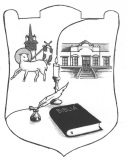 Nagyberegi Református Líceum2019SzerzőMűcímMűfajPetőfi SándorOdüsszeiaMikszáth Kálmánelbeszélő költeményGárdonyi GézaAntoine de Saint- ExuperyLúdas MatyiMikes Kelemenhistóriás énekJanus PannoniusigazhamisDobó István a szigeti vár kapitánya volt.Zrínyi Miklós az egri vár viadaláról ír eposzt.Balassi Bálint Losonczy Annát verseiben Lillának nevezi.Dobó István levelet küld a töröknek a vár megadásáról.Toldi a fiait sirató özvegytől értesül a cseh bajnok győzelmeiről.Hunor és Magyar Petőfi egyik művének a szereplői.János vitéz Tündérország királya lesz.Lúdas Matyi háromszor veri meg Döbrögit.Akhilleusz az Iliász szereplője.Mikes Kelemen II. Rákóczi Ferenc titkára volt.Gárdonyi Géza eredeti neve Ziegler volt.Arany János és Petőfi Sándor barátsága a Toldi megjelenése után kezdődött.1. honfoglalása) várvédők megdicsőülése1.2. gittb) királyi látogatás2.3. bikac) udvari bolond3.4. lúdd) Füles4.5. sípe) Kur folyó5.6. koporsó a vár fokánf) grund6.7. angyali seregg) cseh bajnok7.8. vadászath) olasz ács8.9. mézi) Tündérország9.10. máglyaj) tüzes kerék10.1.2.3.4.5.6.7.8.9.10.11.12.13.14.15.16.SzerzőMűcímMűfajZrínyi MiklósEgri csillagokeposzMikszáth KálmánJános vitézArany JánosepigrammaTörökországi levelek1234567891011121314SzerzőMűcímMűfajZrínyi MiklósBűntárgyalásIliászJanus PannoniusToldiGárdonyi Gézahistóriaelbeszélő költeményIgazHamisArany János és Petőfi barátsága a János vitéz megjelenése után kezdődött.A gyermek Bornemissza Gergelyt Dobó István fogadja udvarába.Hunor és Magyar sok bolyongás után megtalálták a hazavezető utat.Janus Pannonius olasz nyelven írta a verseit.Balassi Bálint szerelme Losonczy Anna volt.János vitéz lóháton indult hazaFranciaországból.Miklós a megölt farkasokat György ágyára fekteti.A Pál utcai fiúk és a vörösingesek a grundért harcolnak.Kőmíves Kelemen társaival Beckó várát építette.Lúdas Matyi az első veréskor orvosnak adta ki magát.12345678910111213141516